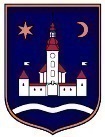 REPUBLIKA HRVATSKAZAGREBAČKA ŽUPANIJAOPĆINA POKUPSKOOpćinsko vijećeNa temelju članka 23. stavka 3. Zakona o vodama (NN 153/09, 63/11, 130/11, 56/13, 14/14, 46/18), članka 35. Zakona o lokalnoj i područnoj (regionalnoj) samoupravi (NN 33/01, 60/01, 129/05, 109/07, 129/08, 36/09, 150/11, 144/12, 19/13, 137/15, 123/17) i članka 15. i 33. Statuta Općine Pokupsko (Glasnik Zagrebačke županije, br. 11/13 i 4/18), Općinsko vijeće Općine Pokupsko na        sjednici održanoj                           2019. godine  donosiODLUKUo prijenosu prava vlasništva nad komunalnim vodnim građevinama Općine PokupskoČlanak 1.Sukladno odredbi članka 23 stavak 3. Zakona o vodama ((NN 153/09, 63/11, 130/11, 56/13, 14/14, 46/18) komunalne vodne građevine su javna dobra u javnoj uporabi i u vlasništvu su javnog isporučitelja vodnih usluga.Članak 2.Općina Pokupsko prenosi pravo vlasništva nad komunalnim vodnim građevinama na području Općine Pokupsko iz članka 1. ove Odluke u vlasništvo javnog isporučitelja vodnih usluga VG Vodoopskrba d.o.o. za vodoopskrbu i odvodnju, Velika Gorica, Ulica kneza Ljudevita Posavskog 45, OIB: 62462242629 (u daljnjem tekstu: Isporučitelj), uz naknadu za prijenos poslovnog udjela u Isporučitelju i to u visini postotka koji će se utvrditi sporazumno s Gradom Velika Gorica. Popis komunalnih vodnih građevina koje se prenose Isporučitelju, kao prilog ove Odluke bit će dostavljen Isporučitelju u roku od 15 dana od dana donošenja ove Odluke.Članak 3.Vrijednost komunalnih građevina iz članka 1. ove Odluke prema knjigovodstvenoj vrijednosti utvrđenoj u poslovnim knjigama Općine Pokupsko na dan 31.12.2018. godine iznosi 53.858.341,47 kn, koji izvod iz poslovnih knjiga je sastavni dio ove Odluke. Članak 4.Objekti komunalnih građevina iz članka 1.ove Odluke prenose se u vlasništvo Isporučitelja u viđenom i zatečenom stanju na dan donošenja ove odluke. Članak 5.Isporučitelj je dužan evidentirati prenesene komunalne vodne građevine iz članka 3. ove Odluke u svojim poslovnim knjigama u roku od 30 dana od dana donošenja ove Odluke.Isporučitelj je dužan komunalne vodne građevine iz članka 3. ove Odluke  koje su mu prenesene u vlasništvo čuvati, održavati i koristiti sukladno njihovoj namjeni. Članak 6.Sukladno odredbama članka 200. Zakona o vodama, komunalne vodne građevine ne mogu se opteretiti založnim pravom niti biti predmetom ovrhe, ne mogu ulaziti u stečajnu ili likvidacijsku masu te se u slučaju stečaja ili likvidacije Isporučitelja izlučuju u vlasništvo općine Pokupsko, koja je, u smislu članka 202. stavka 1. Zakona o vodama, njihov izravni osnivač, a temeljem ove Odluke i suvlasnik Isporučitelja. Članak 7.Ovlašćuje se načelnik Općine Pokupsko za poduzimanje svih potrebnih radnji za provedbu ove Odluke. Ovlaštenje načelnika Općine Pokupsko iz ovog članka uključuje donošenje i potpis svih potrebnih odluka, ugovaranje, sklapanje i potpis svih potrebnih akata, ugovora, sporazuma radi provedbe potrebnih isprava na temelju ove odluke u knjizi poslovnih udjela i u registru nadležnog Trgovačkog suda. Ovlaštenje načelnika Općine Pokupsko iz ovog članka uključuje i ugovaranje te postizanje sporazuma o visini postotka i nominalnom iznosu poslovnih udjela koje će Općina Pokupsko steći u vlasništvo u Isporučitelju. Članak 8.Ova Odluka stupa na snagu danom donošenja i objavit će se u Glasniku Zagrebačke županije.Danom donošenja ove odluke stavlja se izvan snage odluka Općinskog vijeća Općine Pokupsko KLASA: 325-01/15-01/11, URBROJ: 238-22-1-15-1 od 30. lipnja 2015. godine.Klasa: Urbroj: U Pokupskom,Predsjednik Općinskog vijećaStjepan Sučec  